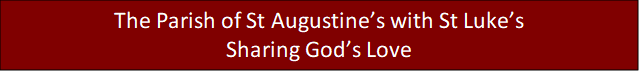 Welcome to our weekly newsletter for 
Good News for Friday 14 April 2023 Dear Sisters and Brothers in Christ, It was a great Joy to have celebrated Easter this year with no Covid restrictions. Good Friday was an opportunity to spend time at the Cross, reflecting on the pain and suffering that Jesus took upon himself for our redemption. Easter morn started early at 6am for our Dawn Service which attracted a few hardy souls followed by our 10am Holy Communion service where many more folks were able to join us as we celebrated the Risen Lord. Easter weekend was also a time to remember 25 years ago when the peace agreement was signed in Northern Ireland, which signalled a cessation to the violence that had shattered those communities for many years. We pray that the divided communities of Northern Ireland continue to strive for a lasting peace.  A reminder that next Sunday 23rd April after the 10am service at St Augustine’s we will be holding our APCM (Annual Parochial Church Meeting) with the elections to the office of Churchwarden and PCC. If you feel you are being called to either of these offices, please do contact Rev Steve or Hilary Chittock.   Prayer, O Lord our God, 
source of all goodness and love, 
we thank you for your son, the Prince of Peace who brought love and compassion into a broken world.  Let your light shine into the darkness of this world and your gracious mercy shine brightly in our hearts, Amen.  
 
God Bless you  
Revd Steve Spencer & Revd Rachel Winn  This Week Services  2nd Sunday of Easter 16th April   St Augustine's Church: Southborough Lane, Bickley, BR2 8AT. 10.00am ~ Morning Worship  If you are unable to come this service will be Live-Streamed on our YouTube channel address: https://youtube.com/channel/UCR70BiHHimXOLZpMSXV44IQ St Luke’s Church: Bromley Common, BR2 9RN 5.30pm ~ Holy Communion Collect  Risen Christ, for whom no door is locked, no entrance barred: open the doors of our hearts, that we may seek the good of others and walk the joyful road of sacrifice and peace, to the praise of God, the Father. Amen Scripture Readings: 
First Bible Reading:          Acts 2: 14a, 22-32 
Second Bible Reading:     John 20: 19-31 Next Week Services 3rd Sunday of Easter 23rd April St Augustine's Church Southborough Lane, Bickley, Bromley BR2 8AT.  10.00am ~ Holy Communion Following the service, the Annual Parochial Church Meeting (APCM) will be taking place in the Garden Room of St Augustine’s Next Service at St Luke’s ChurchSunday 21st May ~ Taizé Service ~ 5.30pm PARISH NEWS AND NOTICES Flowers A HUGE Thank You to Cathy Fyfield and the Flower Guild who decorated St Augustine's Church with the most beautiful Easter displays. We were so blessed to enter on Easter Sunday; to the spectacular foyer display, past the stunning font arrangement and then feasting our eyes on the beautiful chancel arrangements. You have done us so proud, and we are incredibly grateful for all your hard work! Save the date – For our “Coronation on the Green" 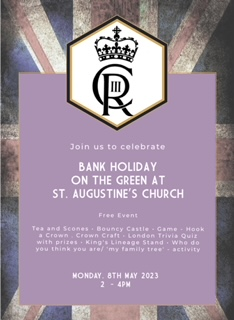 Children's Society Boxes
A big thank you to everyone who donated with cash and cheques.
This year we raised a grand total of  £573.22p.
With many thanks again.  Valerie GormanDiary:  
Why not click on the link to download this and join us where you can. Find the April Diary here. What is on this Week 
  
Merry Pilgrims  Monday 17th April at 10.30am A gentle, self-guided walk for about an hour around the beautiful Hush Heath Estate near Tonbridge in Kent. This will take us through the vineyards by meadows and through woodland. For more information go to https://balfourwinery.com There will be a sign-up sheet at the back of St Augustine’s Church. Please sign up if you wish to come if you are interested and we will try and arrange transport.  Forget me not Café 
Tuesday 18th April at 1.30pm 
This a memory café for anyone with dementia, their families, carers and friends, run by members of the Bromley Common group of churches. For anyone who is needing support because of personal experience or concern about friends or family with dementia and especially for those suffering from dementia and their carers. You are welcome to come along for tea, coffee and cakes available plus a time to relax with a singsong too. 
We meet on the third Tuesday of every month at 1.30 pm in the Garden Room. The ARK Toddler Group Wednesday 19 April - 10.00 ~ 11.30am  
The Ark runs every Wednesday (term time only) at St Augustine's Church. Please use the link below for Eventbrite each week, one ticket per child, tickets on a first come first served basis. If anyone is available to help us set up for our ARK session on Tuesday afternoons at 5pm, please let Helen know.  
https://www.eventbrite.co.uk/o/st-augustines-with-st-lukes-church-35212875693 Mothers’ Union Wednesday 19 April 12:00noon  Corporate Communion in the Chapel, followed by soup and rolls. All welcome. If you will be attending, please let Ann Hanrahan or Liz Carter know for catering purposes. Bits & Pieces Wednesday 19 April 7.30pm  Adult craft group. Join us for a fun evening of hand embroidery. We will be continuing our stitch sampler from our first embroidery evening, but do not worry if you did not come last time. No previous experience needed. £5 per person.   WARM WELCOME SPACE and CAMEO  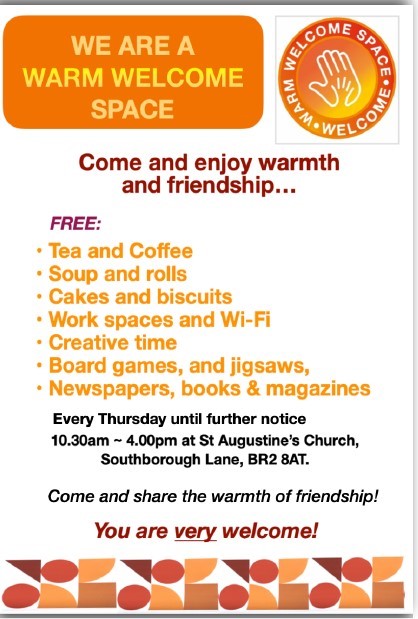 Thursday 20th April ~ from 10.30am until 4.pm 
Our Warm Welcome Space is for anyone who needs to keep warm during the energy crisis. Why not come along and meet new friends, work in a quiet space or just sit and read the newspaper!   
 
 
 
 
 
 
 
 
 
 
 
Dates For Your Diary  
Midweek Holy Communion  
Wednesday 26th April at 12 Noon 
Midweek Holy Communion in St Augustine's Church, will take place every second and fourth Wednesday of the month. This is held in the Chapel, and all are welcome. Youth Connect ~ dates for Summer Term: 15th & 29th April 13th & 27th May 10th & 24th June 8th & 22nd July Parish Weekend away ~Ashburnham Place Friday 5th - Sunday 7th January 2024 We have not had a Parish Weekend away for some years. This post pandemic period gives us an ideal opportunity to look afresh at what God may be calling us to do in our parish and enable us to develop a plan together for the next 3-5 years.  There is a signup sheet at the back of Church to register your interest. Further details including cost to follow, please do not let the cost become a barrier www.ashburnham.org.uk.  Charity and Community Updates  BROMLEY FOOD BANK ~ do not forget us! Most Wanted Food Items Are Desserts Squash/Cordial Cooking Sauce Cold Meats Shampoo/Conditioner Fruit Juice The Food Bank has plenty of pasta, cereal, biscuits, Lindor Chocolate and tea. PLEASE MAKE SURE ALL FOOD IS IN DATE BEFORE YOU DONAED IT AND DO NOT DONATE ANY CHILLED OR FROZEN ITEMS AS THEY DO NOT HAVE THE CORRECT STORAGE FOR IT. Keep in touch Though we are not all able to meet in person, we certainly do not want anyone to feel isolated or alone. If you know anyone who might appreciate a call, do let us know by contacting the Vicar or emailing the Office. 
 
We also have a prayer team, and you can send in prayer requests for yourself or others.  
 
Lastly, if you know of someone who would like to receive our weekly newsletter, then forward this email to them and ask them to sign up here.  Love, prayers and the peace of the Lord Jesus be with you always.  Contact details Vicar        Rev Steve Spence  
                 07778784331 revsteve.spencer@btinternet.com 
Curate     Rev Rachel Winn 
                 07311 330202    curaterachel@yahoo.com 
Youth & Schools Minister           Helen Baker          
             07576 233119    hbyouthpasty@hotmail.co.uk              
 Parish Office     020 8295 1550   office@st-augustines.org.uk The parish office is open every weekday morning 
between 10am – 1pm 
Victoria Bouwer Mon, Weds & Fri 
Linda Spencer   Tues & Thurs 
  
Hall Bookings     
St Luke’s             bookings@st-augustines.org.uk 
St Augustine’s    liz@emailcarter.plus.com  020 8467 8155 Online Donations to St Augustine’s with St Luke’s 
There are several ways to donate, 
You can donate online to our bank details are 20-14-33  20772100. 
Payee Account Name  
THE PCC OF THE ECCLESIASTICAL PARISH OF ST AUGUSTINES WITH ST LUKES BROMLEY 
Alternatively, you can give via credit or debit card on our Online Web Page 
 
Or use the below QR Code – under the Governments Small Donation Scheme we can only claim 25% Gift Aid for donations only up to £30  
 
St Augustine's with St Luke's Parish Church is a Registered Charity 
(Charity Number 1129375 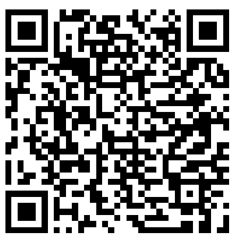 